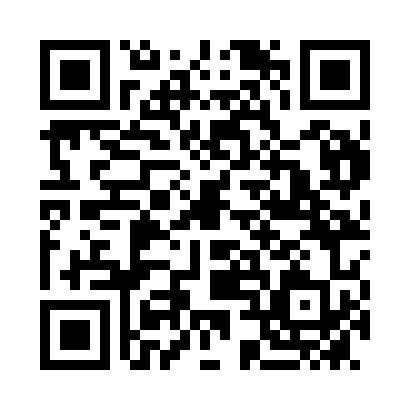 Prayer times for Lengau, AustriaWed 1 May 2024 - Fri 31 May 2024High Latitude Method: Angle Based RulePrayer Calculation Method: Muslim World LeagueAsar Calculation Method: ShafiPrayer times provided by https://www.salahtimes.comDateDayFajrSunriseDhuhrAsrMaghribIsha1Wed3:576:332:016:059:3111:552Thu3:536:312:016:069:3211:583Fri3:496:292:016:069:3412:024Sat3:486:272:016:079:3612:055Sun3:476:252:016:089:3812:076Mon3:466:232:016:099:3912:087Tue3:456:222:016:099:4112:088Wed3:456:202:016:109:4212:099Thu3:446:182:016:119:4412:1010Fri3:436:162:016:119:4612:1011Sat3:436:152:016:129:4712:1112Sun3:426:132:016:129:4912:1213Mon3:416:122:016:139:5112:1214Tue3:416:102:016:149:5212:1315Wed3:406:082:016:149:5412:1416Thu3:396:072:016:159:5512:1517Fri3:396:052:016:169:5712:1518Sat3:386:042:016:169:5812:1619Sun3:386:032:016:1710:0012:1720Mon3:376:012:016:1710:0112:1721Tue3:376:002:016:1810:0312:1822Wed3:365:592:016:1810:0412:1823Thu3:365:572:016:1910:0512:1924Fri3:355:562:016:2010:0712:2025Sat3:355:552:016:2010:0812:2026Sun3:355:542:016:2110:0912:2127Mon3:345:532:026:2110:1112:2228Tue3:345:522:026:2210:1212:2229Wed3:345:512:026:2210:1312:2330Thu3:335:502:026:2310:1412:2331Fri3:335:492:026:2310:1612:24